Lección 5: Día 1 de centrosTrabajemos con figuras.Calentamiento: Conversación numérica: Sumemos 5Encuentra mentalmente el valor de cada expresión.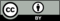 © CC BY 2021 Illustrative Mathematics®